Rev. 11/11/18STATE OF HISTORIC PRESERVATION TAX CREDIT APPLICATIONPART 1 – CERTIFICATION OF HISTORIC PROPERTYOFFICE USE ONLY					                                  	 OFFICE USE ONLY Instructions:  See Historic Preservation Tax Credit Program Guidance for Completing Applications. If additional space is needed, use the Continuation Sheet..1. 	PROPERTY DATA:     	             Address:  													                             Historic Name (if known):  												                     Name of Historic District:  														    □   National Register (NR) historic district	  □   Historic district designated under local ordinance	If located in an NR Property which has multiple buildings,	indicate name of National Register property:	    	      									2.	NATURE OF REQUEST:	I hereby request Certification that the building indicated above:      	□ 	is individually listed in the National Register of Historic Places	□ 	contributes to the significance of the above-named historic district (attach a map of the historic district with the building marked)     	□ 	contributes to the significance of the above-named NR-listed property (attach a site map of the property with the building marked)     	□ 	is a locally-designated landmark building which is individually eligible for listing in the National Register of Historic Places3. 	APPLICANT:	I hereby attest that the information I have provided is, to the best of my knowledge, correct, and that I fall into the category marked below:        □	Owner Occupied Property (Homeowner) 	□	Developer of a Depreciable Property     	□	Lessee with a remaining lease exceeding five (5) years (attach a copy of the lease)□	Non-Profit        □	Resident Curator having life tenancy in the property under an agreement with the owner (attach a copy of the tenancy agreement)      	Name: 						  Signature: 					  Date: 		      	Organization: 							  E-mail:  							      	Address: 														      	City:  					   State: 		  Zip:  		   Telephone Number: 			      4.  	PROJECT CONTACT (if different from above):    	Name:  														   	Organization: 							  E-mail:  							      	Address:  														      	City:  					  State: 		  Zip:  		     Telephone Number: 			    5.  	FEE ATTACHED:□	The fee for applicants of owner-occupied properties and resident curators is $100 (one-time). □	The fee for all other applicants is $250The fee is due at the time the applicant submits their Request for Certification of Historic Property application. The application will not be reviewed until the Fee is received.  All fees are non-refundable.Page 1 of 2STATE OF DELAWAREHISTORIC PRESERVATION TAX CREDIT APPLICATION PART 1Property NameProperty AddressOFFICE USE ONLY:The Delaware State Historic Preservation Office has reviewed the Historic Preservation Tax Credit Application, Part 1 – Certification of Historic Property for the above-named property and has determined that:.□	Property is individually listed in the National Register and maintains its historic integrity.□	Property contributes to the significance of the above-named National Register historic district and/or National Register-listed property and is a Certified Historic Property under this Program.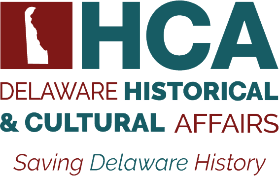 □	Property meets the National Register Criteria for Evaluation and is a Certified Historic Property under this Program.□	Property does not qualify as a Certified Historic Property under this Program.Certified by: 							 	 			      	     Timothy A. Slavin, Delaware State Historic Preservation Officer 		Date			. 6.  DESCRIPTION OF PHYSICAL APPEARANCE:     Date of Construction: 				  Source of Information: 							     Date(s) of Alteration(s): 													     If building has been moved, indicate from where and when? 									7.  STATEMENT OF SIGNIFICANCE:8.  PHOTOGRAPHS AND MAPS:    Attach photographs, labeled and numbered sequentially, showing all sides of the building as well as a map or site plan noting the building’s  location Continuation sheets attached:  □  yes    □  noPage 2 of 2NPS No. (if applicable):                                                 Project No: